Anexo IRequerimento para Concessão de Afastamento para Pós-doutorado III-REQUERIMENTO (datar e assinar)	Ao Magnífico Reitor da UFPE,Solicito afastamento para realizar pós-doutorado, conforme legislação em vigor e Plano de Atividades/Programação em anexo. Declaro que as informações aqui prestadas são verdadeiras, sob as penas da Lei,Nestes Termos, Pede Deferimento.Em, 	/ 	/ 	Assinatura do RequerenteEm, 	/ 	/ 	Assinatura e carimbo da Chefia da Unidade de LotaçãoV – DOCUMENTAÇÃO A SER ANEXADA PELO SERVIDOR- PLANO DE ATIVIDADES/PROGRAMA- CARTA ACEITE OU DECLARAÇÃO DA INSTITUIÇÃO DE DESTINO- COMPROVANTE DE SOLICITAÇÃO OU DE CONCESSÃO DE BOLSA/AUXÍLIO (QUANDO SE APLICAR)- ATA DE APROVAÇÃO DO COLEGIADO DA UNIDADE DE LOTAÇÃO (SE DOCENTE)– PROJETO DE PESQUISA E/OU PLANO DE TRABALHO E RESPECTIVO CRONOGRAMA DE ATIVIDADES COMPATÍVEL COM O AFASTAMENTO SOLICITADO.– ÚLTIMO PAAD E RAAD (SE DOCENTE)Obs1.: Formar processo na Coordenação de Protocolo Geral da Reitoria com 90 (noventa) dias de antecedência.Obs2.: Em qualquer caso, a decisão final sobre a concessão do afastamento para pós-doutorado compete ao Reitor, não cabendo a interrupção na tramitação ou arquivamento do processo antes dessa decisão.Anexo IITermo de Compromisso e Responsabilidade de Afastamento para Pós-doutoradoPelo	presente	TERMO	DE	COMPROMISSO	E	RESPONSABILIDADE,	- 	, matrícula SIAPE no. 	, ocupantedo	cargo	de	 	do	Quadro	de	Pessoal	daUNIVERSIDADE FEDERAL DE PERNAMBUCO, desejando afastar-se para fins de realização de pós- doutorado,   no   período   compreendido entre          / 	/ 		e 	/ 	/		 oferecido(a)   pela 						, sediado(a)  em 		(cidade – estado – país), assume o compromisso legal de:- Não pedir licença para tratar de interesses particulares, aposentadoria e nem exoneração do cargo antes de decorrido prazo igual ao do afastamento concedido, salvo mediante ressarcimento antecipado de todas as despesas havidas com o referido afastamento, devidamente corrigidas monetariamente à época do pagamento à UFPE;- Continuar, durante o período igual ou superior ao do afastamento concedido, a prestar os serviços ao seu órgão de lotação, utilizando os conhecimentos adquiridos durante o afastamento, em benefício do serviço público.- Entregar, até 60 (sessenta) dias após o regresso à Universidade, relatório circunstanciado sobre as atividades desenvolvidas no curso, instruído de documentação comprobatória, emitida pela entidade de ensino, da conclusão do aperfeiçoamento.Fica o servidor(a) desde já ciente de que:Na hipótese de exoneração, aposentadoria ou dispensa voluntária do servidor(a) antes de findo o prazo de que trata os itens I e II supra, fica o mesmo obrigado ao ressarcimento de todas as despesas havidas pela UFPE com o afastamento, inclusive: remuneração, despesas com transporte e quaisquer vantagens pecuniárias percebidas pelo servidor(a) com o afastamento ou em razão dele;Não será concedida ao servidor(a) aposentadoria voluntária, licença para o trato de assuntos de natureza particular e demais afastamentos e licenças, exceto as justificadas por lei, antes de findo o prazo previsto nos itens I e II acima, senão mediante a prévia restituição à UFPE das despesas havidas com o referido afastamento.Ocorrendo o abandono da capacitação ou insucesso na obtenção do título ou grau que justificou o afastamento no período previsto, deverá ressarcir à UFPE das despesas com o seu aperfeiçoamento, salvo na hipótese comprovada de motivo de força maior ou de caso fortuito, a critério do Magnífico Reitor.Recife, 	de 	de 20 	.assinatura do servidor(a)TESTEMUNHAS (assinatura e CPF):1) 	2) 	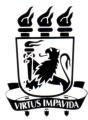 UNIVERSIDADE FEDERAL DE PERNAMBUCOI-DADOS DO REQUERENTEI-DADOS DO REQUERENTEI-DADOS DO REQUERENTEI-DADOS DO REQUERENTEI-DADOS DO REQUERENTEI-DADOS DO REQUERENTEI-DADOS DO REQUERENTENOME COMPLETO:NOME COMPLETO:NOME COMPLETO:NOME COMPLETO:NOME COMPLETO:CPF:CPF:CPF:DATA DE ADMISSÃO:DATA DE ADMISSÃO:DATA DE ADMISSÃO:DATA DE ADMISSÃO:MATRÍCULA SIAPEMATRÍCULA SIAPEMATRÍCULA SIAPEMATRÍCULA SIAPEVINCULO( )Docente (  )TécnicoCARGOCARGOCARGOCLASSE:CLASSE:CLASSE:CLASSE:UNIDADE DE LOTAÇÃOUNIDADE DE LOTAÇÃOUNIDADE DE LOTAÇÃOUNIDADE DE LOTAÇÃOREGIME DE TRABALHO( )20h ( )40h ( )DE ( ) outro especificar  	REGIME DE TRABALHO( )20h ( )40h ( )DE ( ) outro especificar  	REGIME DE TRABALHO( )20h ( )40h ( )DE ( ) outro especificar  	REGIME DE TRABALHO( )20h ( )40h ( )DE ( ) outro especificar  	TELEFONE/RAMAL:TELEFONE/RAMAL:CELULARCELULARE-MAILE-MAILE-MAILE-MAILENDEREÇO RESIDENCIAL: RuaENDEREÇO RESIDENCIAL: RuaENDEREÇO RESIDENCIAL: RuaENDEREÇO RESIDENCIAL: RuaNºNºComplemento:Complemento:CEPCEPCEPCIDADE:ESTADOESTADOESTADOESTADOII-DADOS ESPECÍFICOS DO AFASTAMENTOII-DADOS ESPECÍFICOS DO AFASTAMENTOII-DADOS ESPECÍFICOS DO AFASTAMENTONOME DA INSTITUIÇÃO DE DESTINONOME DA INSTITUIÇÃO DE DESTINONOME DA INSTITUIÇÃO DE DESTINONOME DA INSTITUIÇÃO DE DESTINOCIDADE:ESTADO:PAÍSPAÍSPERÍODO 	/ 	/ 	A 	/ 	/ 	, totalizando 	diasPERÍODO 	/ 	/ 	A 	/ 	/ 	, totalizando 	diasPERÍODO 	/ 	/ 	A 	/ 	/ 	, totalizando 	diasPERÍODO 	/ 	/ 	A 	/ 	/ 	, totalizando 	diasÁREA DE CONCENTRAÇÃO:ÁREA DE CONCENTRAÇÃO:ÁREA DE CONCENTRAÇÃO:ÁREA DE CONCENTRAÇÃO:SOLICITOU BOLSA ou AUXÍLIO( ) Não ( ) Sim [especificar órgão: ( ) CAPES ( ) CNPQ ( ) FACEPE ( ) UFPE(   ) outro [especificar: 	]SOLICITOU BOLSA ou AUXÍLIO( ) Não ( ) Sim [especificar órgão: ( ) CAPES ( ) CNPQ ( ) FACEPE ( ) UFPE(   ) outro [especificar: 	]SOLICITOU BOLSA ou AUXÍLIO( ) Não ( ) Sim [especificar órgão: ( ) CAPES ( ) CNPQ ( ) FACEPE ( ) UFPE(   ) outro [especificar: 	]SOLICITOU BOLSA ou AUXÍLIO( ) Não ( ) Sim [especificar órgão: ( ) CAPES ( ) CNPQ ( ) FACEPE ( ) UFPE(   ) outro [especificar: 	]Descreva a importância do afastamento para o desenvolvimento profissional e institucional ( Constar no Projeto ou Plano de Trabalho)Descreva a importância do afastamento para o desenvolvimento profissional e institucional ( Constar no Projeto ou Plano de Trabalho)Descreva a importância do afastamento para o desenvolvimento profissional e institucional ( Constar no Projeto ou Plano de Trabalho)Descreva a importância do afastamento para o desenvolvimento profissional e institucional ( Constar no Projeto ou Plano de Trabalho)UNIVERSIDADE FEDERAL DE PERNAMBUCOTERMO DE COMPROMISSO E RESPONSABILIDADE(Arts. 95 e 96-A da Lei no. 8.112, de 11.12.90) (Art. 47 do anexo do Decreto no. 94.664, de 23.07.87)